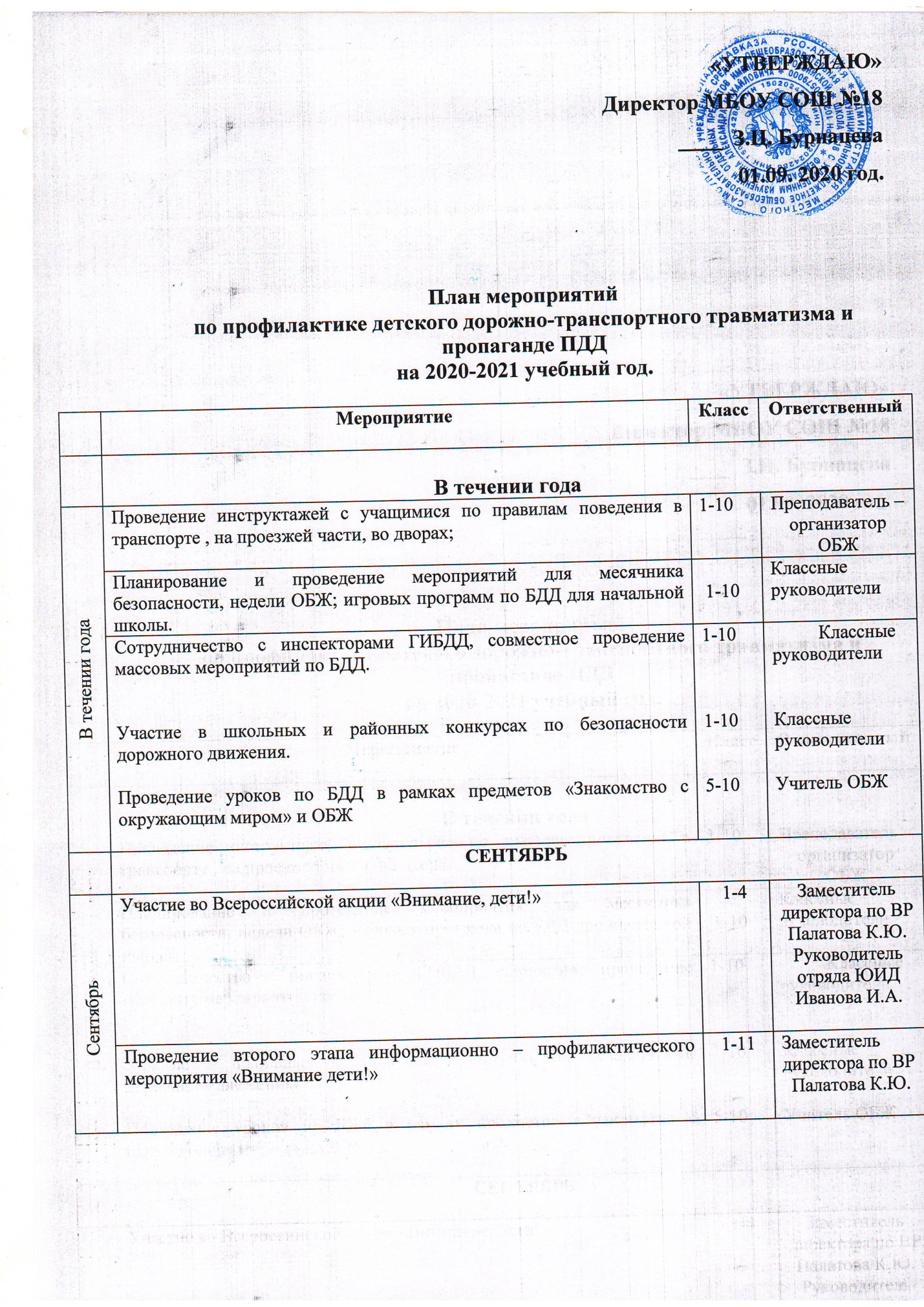 План  работы по профилактике ДДТТс родителями учащихся 	Цель: вовлечение родителей в учебно-воспитательный процесс и в работу по профилактике ДТП и пропаганде ПДД среди учащихся.План  работы по профилактике ДДТТ и пропаганде ПДДс педагогами школы	Цель: совершенствование знаний педагогов в области обучения детей  ПДД, обмен передовым опытом.Месячник безопасности:Классные часы по безопасности, инструктажи по БДД.Игра по станциям «Правила безопасности без запинки знайте!».Викторина по ПДД«Безопасное колесо»Оформление тематических стендов по ПДД на 1-м этаже  Уголков безопасности в классах.Встречи с инспектором ГИБДД    1-101-414Заместитель директора по ВР Палатова К.ЮКлассные руководители.Хетагурова В.ИИванова И.А.Палатова К.Ю.Классные руководителиПалатова К.Ю.Изготовление буклетов по БДД для учащихся начальной школы.Отряд ЮИД,Иванова И.А.         Составление схем безопасных маршрутов движения детей в школу и обратно, принятие мер к ограждению опасных для движения детей местДиректор школыОКТЯБРЬОКТЯБРЬОКТЯБРЬПроведение пятиминуток и подвижных игр по ПДД в начальной школе 1-4 Классные руководители           Неделя безопасности 1-6  Заместитель директора по ВР Палатова К.Ю.Инструктаж по БДД перед осенними  каникуламиКлассные руководители           НОЯБРЬНОЯБРЬНОЯБРЬБеседы по ПДД в начальной школыДень Памяти жертв ДТП; 1-10Классные руководители Организация конкурсов на лучший рисунок, рассказ, стихотворение по БДД, писем водителю1-10Заместитель директора по ВР Палатова К.Ю.Учителя начальной школыБеседы о   напоминании о зимних дорожных ловушках 1-7Классные руководителиВручение фликеров (светоотражающие элементы) Инспектор ГИБДДДЕКАБРЬДЕКАБРЬДЕКАБРЬКлассные часы «У ПДД каникул не бывает» (БДД во время зимних каникул)1-10Классные руководителиВстреча с инспекторами ГИБДД1-5 Заместитель директора по ВРПалатова К.Ю.Инструктаж по технике безопасности при переходе улиц в зимнее время года Классные руководителиЯНВАРЬЯНВАРЬЯНВАРЬСоставление памяток по БДД для учащихся начальной школы5-10 Классные  руководителиМультимедиаигра «СМЕШАРИКИ. ПРАВИЛА ДОРОЖНОГО ДВИЖЕНИЯ»  1-2Классные  руководителиФЕВРАЛЬФЕВРАЛЬФЕВРАЛЬПроведение бесед-«минуток» по профилактике несчастных случаев с детьми на дороге (в начальных классах ежедневно на ГПД);1-4Классные.  руководители МАРТМАРТМАРТПроведение игр по БДД в начальной школе.1 - 4Классные.  руководители АПРЕЛЬАПРЕЛЬАПРЕЛЬВстречи с инспекторами ГИБДД,1-10 Классные  руководители Викторина по ПДДЮИДИванова И.А.Участие в районных  соревнованиях «Безопасное колесо – 2021»ЮИДПалатова К.Ю.Иванова И.А.МАЙМАЙМАЙУчастие в городских соревнованиях «Безопасное колесо – 2021»ЮИДПалатова К.Ю.Иванова И.А.Классные часы о дорожной безопасности во время летних каникул1-10Классные.  руководители Беседы в начальной школе о правилах безопасного поведения летом1-5Классные.  руководители ИЮНЬИЮНЬИЮНЬБеседы, викторины, конкурсы по БДД в летнем пришкольном лагере отдыха1-5Воспитатели лагеря.  Планирование работы по безопасности дорожного движения и профилактике детского дорожно-транспортного травматизма на следующий учебный год. Заместитель директора по ВРПалатова К.Ю.№Содержание деятельностиСрокиОтветственный1Родительские собрания в школе и в классах:Безопасность детей – забота взрослыхЖизнь без ДТПКто виноват в ДТПДорожные ловушкиПуть в школу и домойЕсли вы купили ребенку велосипедЗнает ли Ваш ребенок ПДДВ течение годаДиректор школыКлассные руководители Преподаватель – организатор ОБЖ2Лекторий для родителейВ течение года с родителями детей, склонных к правонарушениямДиректор школы,Зам. директора по ВРКлассные руководители3Индивидуальные консультации (для родителей, чьи дети ездят на  автобусе, трамвае в школу)По мере необходимостиКлассныеруководители4Привлечение родителей к проведению мероприятий по ПДД «Безопасное колесо – 2021»В течение годаМайВ классах – классные руководители.5Привлечение родителей к изготовлению пособий и атрибутов для проведения мероприятий по ПДДПо мере необходимостиПреподаватель-организатор ОБЖ№Содержание деятельностиСрокиОтветственный1Семинары, совещания, «круглые столы» :Как рассказывать детям о ПДД. Учить, играя. Использование статистических данных  о ДТТ с участием школьников. Необходимая документация по ПДД. Использование ТСО и наглядных пособий при изучении ПДД.  Мониторинг знаний правил безопасного поведения на проезжей части, в транспорте (проведение диагностики мероприятий, совершенствование форм, методов обучения и воспитанияСоставление плана движения ученика из школы домой и обратносентябрьянварьапрель-майсентябрьКлассные руководители2Отчет об организации работы по пропаганде БДД и профилактике детского дорожно-транспортного травматизма за 1 полугодиеянварь Совещание при директоре3Индивидуальные консультацииПо мере необходимости4Методическая выставка новинок литературы для классных руководителей по профилактике правонарушений и ДТПВ течение годаБиблиотекарь5Посещение уроков ОБЖ, классных часов и внеклассных мероприятий по теме «Безопасность дорожного движения»В течение годаПалатова К.Ю.6Итоги работа по пропаганде БДД и профилактике детского дорожно-транспортного травматизма за год.МайПалатова К.Ю.7Контроль работы классных руководителей по проблеме БДДВ течение годаПалатова К.Ю.8Инструктажи по правилам дорожной безопасности перед выездными мероприятиями (экскурсии, поездки, походы);В течение годаИнспектор ГИБДД9Инструктажи по БДД для воспитателей пришкольного лагеряМайНачальник лагеря10Подготовка детей к соревнованиям «Безопасное колесо – 2021»АпрельИванова И.А.